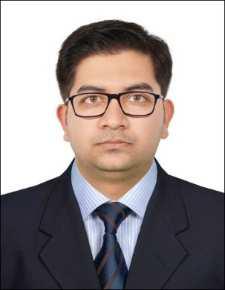 AAMIR Email: aamir378638@2freemail.com Mobile: C/o 0502360357________________________________________________________________________________________________________Career ObjectiveTo pursue a career in a challenging environment where I can develop my professional skills and contribute to the organization’s success and grow along with the company.QualificationBachelor of Technology (B. Tech) with Information Technology from BABU BANARASI DAS Engineering College (2010-2014) Lucknow, INDIATraining:CCNAMCSETechnical Skill SetOperating System : Windows Server 2012, Windows 7, Windows 8,Win 10, Configuration and Administration.MS Office : 2003, 2007, 2010, 2013, office 365.Hardware Platforms : HP / IBM / DELL/ Apple.Server Roles : Knowledge of DNS, DHCP, Group Policies, File Server, terminal server, Active Directory.Network : Knowledge Basic Network Infrastructure.Professional Experience DetailPresent Employee: EMAAR Malls, Dubai.Designation: IT Support EngineerDuration: From Aug 2016 to Till Date.Roles & Responsibility:Implement, Monitor and resolve LAN and Desktop issues.Computer hardware, printers, projector, scanners installation and troubleshooting.Users and Groups management through Active Directory Servers, user rights, restricting users with local and domain security settings.Frequently review Antivirus patterns, software release level identifying where necessary upgrades, patches service packs and fixes are required to improve performance, maximize availability and maintain security.Valet system (THE DUBAI MALL).Car Park System.Biometric system.Provide IT support to various locations like The Dubai Mall, Golden Diamond Park and Marina Mall.Create and maintain documentation as it relates to workstation architecture, integration design and system configuration.Provide 24x7 support and problem resolution for infrastructure and operational issues.Communicate with other IT Support resources and vendor support teams to escalate advanced issues and ensure swift resolution.Records and handles incidents and service requests.Actively monitors and reacts to system events, alerts and monitoring tools.Past Employee: Land Mark Group, Dubai (Cognizant)Designation: Desktop Support EngineerRoles & Responsibility:Computer hardware, printers, projector, scanners installation and troubleshooting.Resolved MS Office issues remotely or visited physically to the user.Users and Groups management through Active Directory Servers, user rights, restricting users with local and domain security settings.Installation of various IP Phones such as IP phone 7821, IP phone 7861, IP phone 7841, IP phone 8841 etc.Configuration of outlook and signature on user phone.Provide solution to the user related desktop support issues.Provide support for several users over LAN.Personal DetailsDate of Birth:July 15th 1993Marital Status:UnmarriedGender:MaleNationality:IndianLanguages Known:English, Urdu, HindiVisa Status:ResidentDriving License.: (U.A.E.)